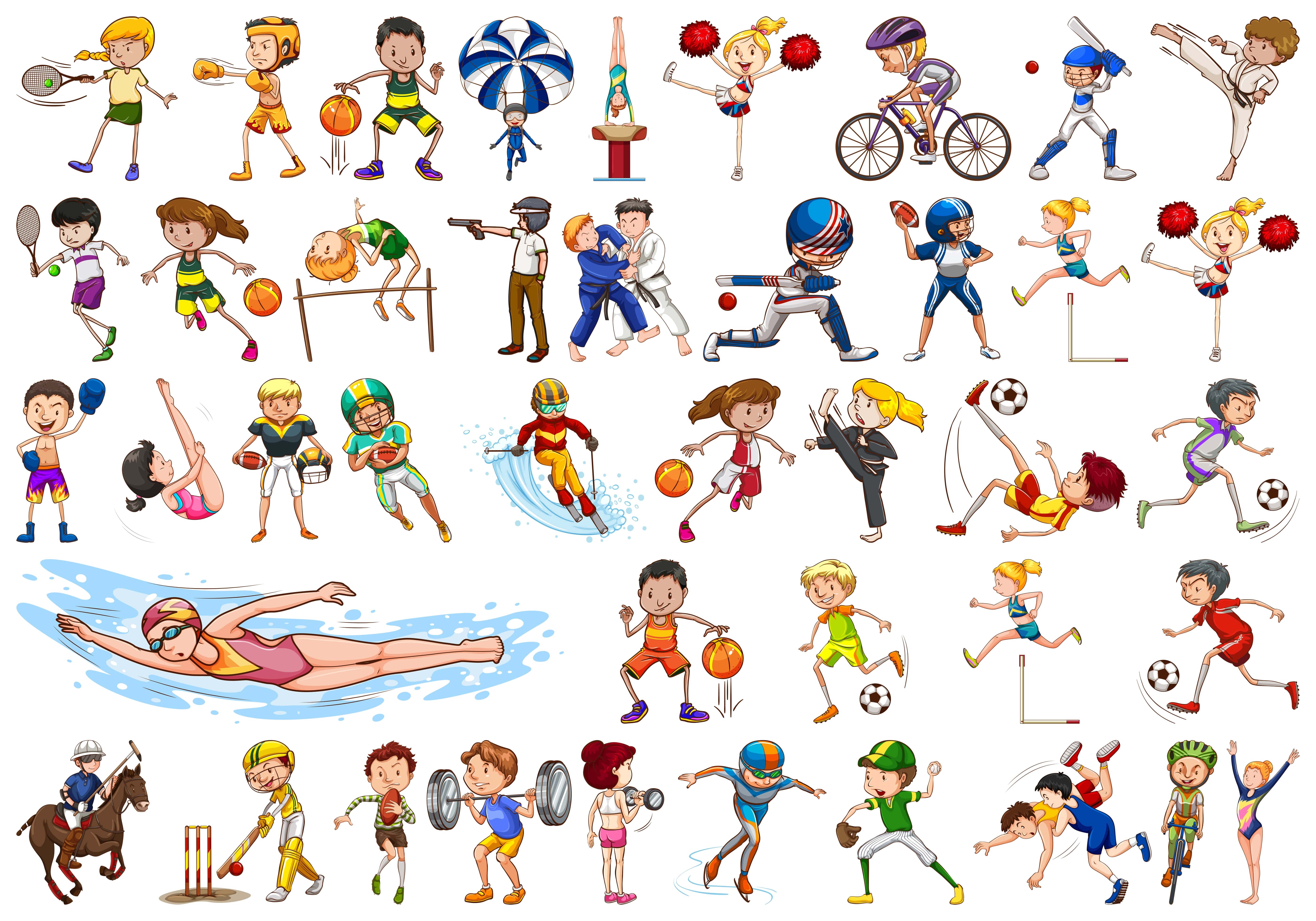 Дата, время. местоНаименование мероприятияМАУ СК «Ледовый»МАУ СК «Ледовый»06,07,09,10 марта 202321-30Пермский край, г. Краснокамск, ул. Большевистская д.56 лит. ЕЕдиная ночная хоккейная лига11,12 марта 2023 14-00Пермский край, г. Краснокамск, ул. Большевистская д.56 лит. ЕКраевые соревнования по хоккею (мужчины)11 марта 2023 10-45Пермский край, г. Краснокамск, ул. Большевистская д.56 лит. ЕОкружной конькобежный фестиваль " Серебряные коньки 2023"12.03.2023Пермский край, г. Краснокамск, ул. Большевистская д.56 лит. ЕПервенство "Академия Молот" по хоккею среди детско-юношеских команд Пермского края, сезон 2022-2023г.г.МБУ СШОР по самбо и дзюдо г. КраснокамскаМБУ СШОР по самбо и дзюдо г. Краснокамска11.03.2023 г.               11.00                  Пермский край, г. Краснокамск, пр. Маяковского д.7Первенство Пермского края по дзюдо среди юношей и девушек  2009-2011 г.р.МАУ «СШ п. Майский»МАУ «СШ п. Майский»06.03.2023 г. 15.00 Пермский край Краснокамский городской округ п. Майский                                   ул. Северная д.2 – стадион, лыжные трассы            Спартакиада общеобразовательных школ Краснокамского городского округа по лыжным гонкам среди обучающихся (Эстафета 2 х 2)07.03.2023 г. 11.00 час.  Пермский край Краснокамский городской округ  п. Майский                                   ул. Северная д.2 стадион            Личное первенство по лыжным гонкам среди дошкольников Детского Образовательного Учреждения № 7 "Я выбираю - Спорт"06.03.2023  15.00                                     Пермский крайКраснокамский городской округ, п. Майский,  ул. Северная,2Соревнования по лыжным гонкам «Эстафета» в рамках Спартакиады учащихся школ 2022-2023 гг.  